Klasa:	003-06/20-01/01Urbroj: 238-49-31-20-2Velika Gorica, 31.siječnja 2020.g.IZVADAK IZ ZAPISNIKsa sjednice Školskog odbora UŠ Franje Lučića, koja je održana  u četvrtak, 30.siječnja 2020.g.,  u 13,00 sati u prostoru Umjetničke škole.Prisutni:	Ž.Stanilović,  T. Špoljar, A.Genzić, A.JurinOdsutni:	A.Stašić, Ž. Rebernišak, I. DražetićOstali:		B. Vidošević – ravnatelj  		J.Rubnić – voditelj računovodstva		M.Cvetković - zapisničarDnevni red:Usvajanje zapisnika sa prošle sjednice Školskog odboraUsvajanje Odluke o izmjenama i dopunama Statuta Umjetničke škole Franje LučićaUsvajanje Financijskog izvještaja za 2019. godinuUsvajanje izvještaja o popisu (inventure) imovine, obveza i potraživanjaRaznoPredsjednik Školskog odbora je utvrdio kvorum i predložio izmjenu dnevnog reda što je prihvaćeno pa on glasi:Usvajanje zapisnika sa prošle sjednice Školskog odboraUsvajanje Odluke o izmjenama i dopunama Statuta Umjetničke škole Franje LučićaUsvajanje Financijskog izvještaja za 2019. godinuUsvajanje izvještaja o popisu (inventure) imovine, obveza i potraživanjaUsvajanje Plana nabave roba, radova i usluga za 2020.godinuRaznoAd 1.)Zapisnik sa  sjednice Školskog odbora  je jednoglasno prihvaćen.Ad 2.)Prijedlog ODLUKE O IZMJENAMA I DOPUNAMA STATUTA UMJETNIČKE ŠKOLE FRANJE LUČIĆA  jednoglasno usvojen.Upućuje  se  Gradskom vijeću Grada Velike Gorice kao osnivaču na suglasnosti sukladno članku 98. i 118. Zakona o odgoju i obrazovanju osnovnoj i srednjoj školi (Narodne novine, br. 87/08, 86/09, 92/10, 105/10, 90/11, 5/12, 16/12, 86/12, 126/12, 94/13, 152/14, 7/17, 68/18, 98/19.). Prijedlog Odluke o izmjenama i dopunama  Statuta Umjetničke škole Franje Lučića je u skladu sa Zakonom o izmjenama i dopunama Zakona o odgoju i obrazovanju u osnovnoj i srednjoj školi (Narodne novine broj 98/2019.)Ad 3.)Financijki izvještaj za 2019.godinu je jednoglasno prihvaćen.Ad 4.)Gđa. Genzić, predsjednica inventurne komisije  čita izvješće. Inventurna komisija izvršila je redoviti popis cjelokupne imovine, obveza i potraživanja na dan 31. prosinca 2019.g.Uvidom je utvrđeno da neka sredstva i stini inventar više nemaju stvarnu upotrebnu vrijednost, te se predlaže da se otpišu.Školski odbor je donio Odluku o otpisu stinog inventara i osnovnih sredstava.Ad 5.)PLAN NABAVE ROBA, RADOVA I USLUGA ZA 2020.G.,  jednoglasno usvojen.Ad 6.)Pod točkom Razno nije bilo predmeta rasprave ni molbi.Sjednica je završila u 13,45  sati.Predsjednik ŠO:	_________________________________	T.Špoljar,prof.Zapisničar:		_________________________________ 	M.Cvetković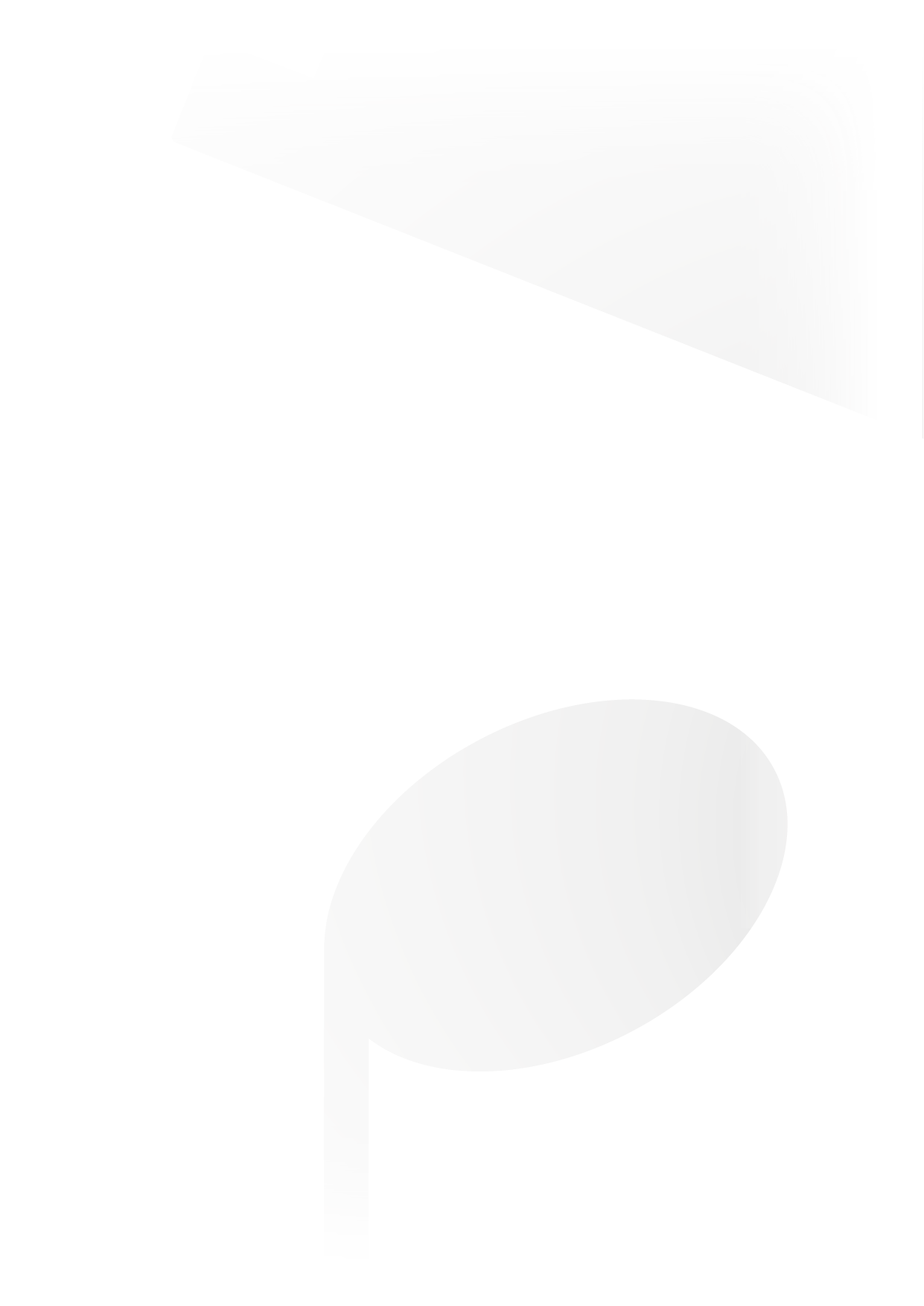 